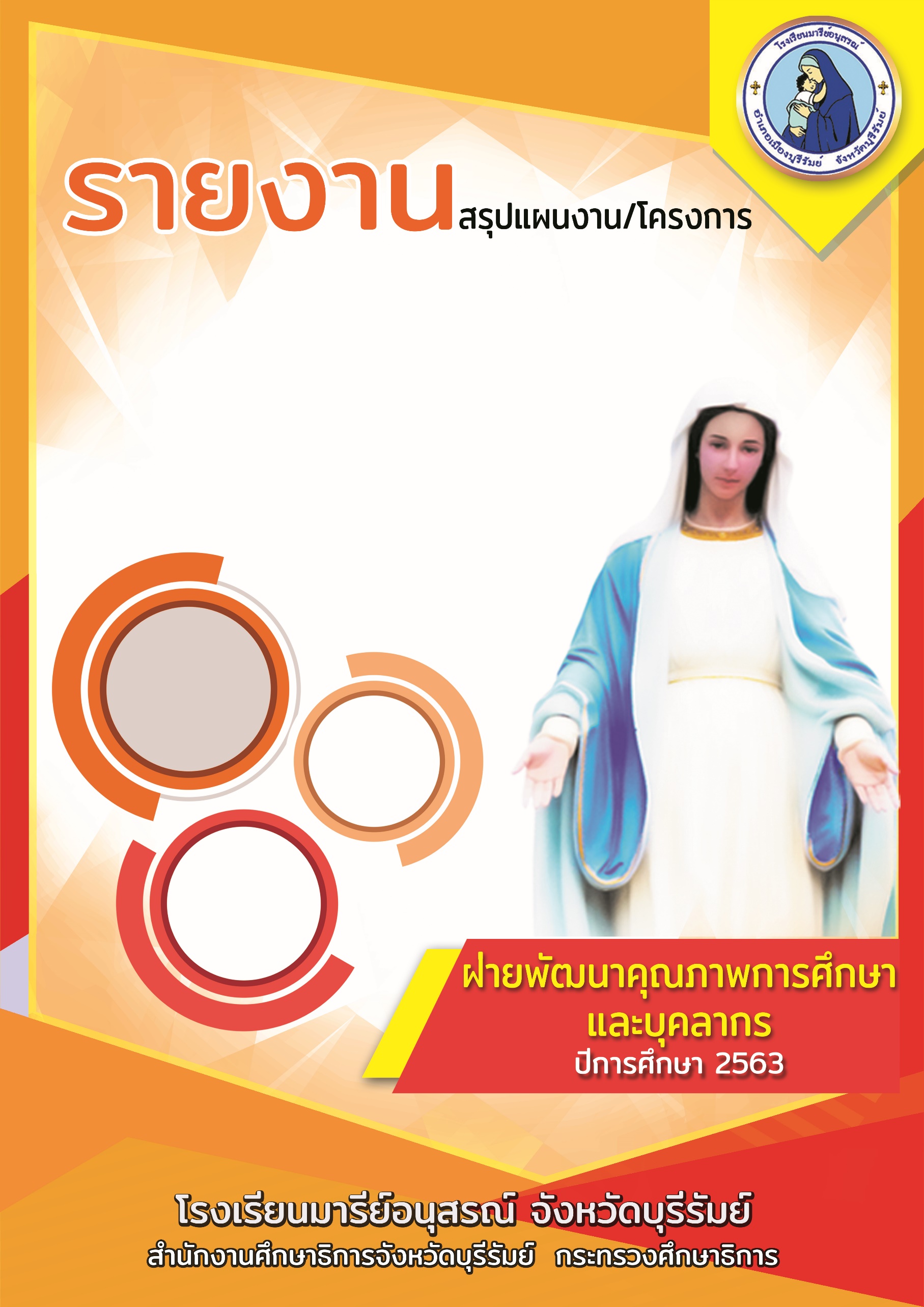 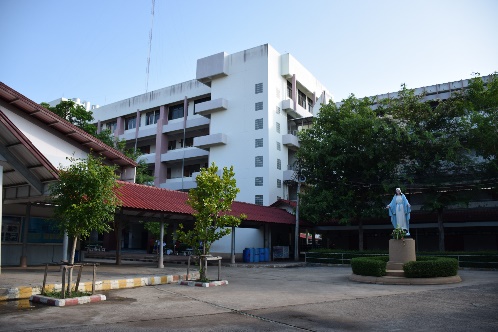 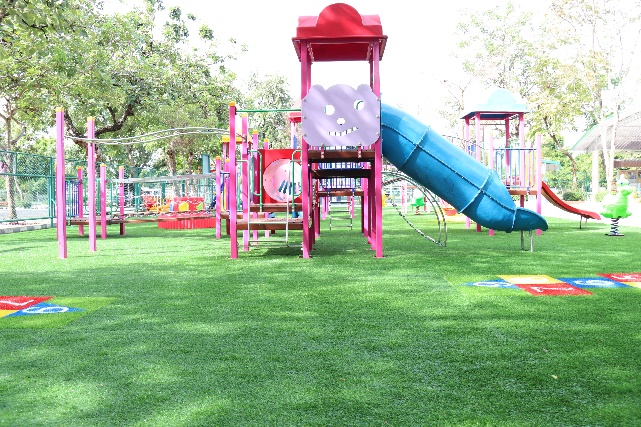 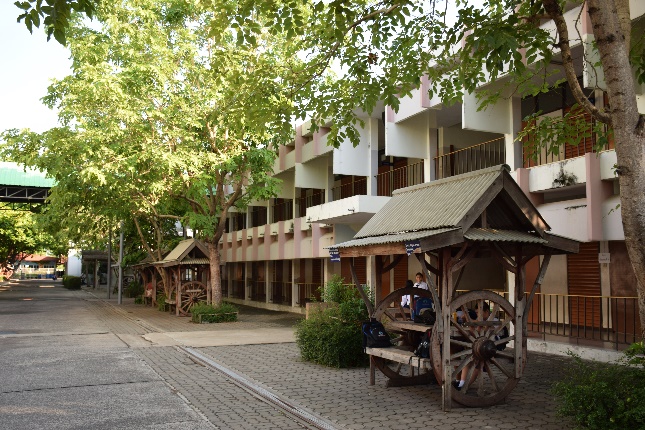 คำนำเอกสารฉบับนี้เป็นเอกสารรายงานผลการดำเนินงานตามแผนงานทรัพยากรมนุษย์  กิจกรรมขวัญกำลังใจ ไม่ขาด ไม่ลา ไม่มาสายและลงเวลากลับทุกวัน ประจำปีการศึกษา 2563 เพื่อให้ครู บุคลากร เกิดขวัญกำลังใจในการทำงานและปฏิบัติหน้าที่ได้อย่างมีประสิทธิภาพ	ในการดำเนินกิจกรรมขวัญกำลังใจ ไม่ขาด ไม่ลา ไม่มาสายและลงเวลากลับทุกวันในครั้งนี้  ขอขอบพระคุณคณะผู้บริหารโรงเรียนที่ได้ส่งเสริม  สนับสนุน  ให้คำปรึกษาและเอื้ออำนวยความสะดวกในการดำเนินกิจกรรมและขอบพระคุณคณะครูทุกท่านที่ให้ความร่วมมือในการดำเนินกิจกรรมเป็นอย่างดี  ผู้จัดทำหวังเป็นอย่างยิ่งว่าเอกสารฉบับนี้จะเป็นแนวทางการดำเนินงานในครั้งต่อไป	หากมีข้อผิดพลาดประการใดผู้จัดทำจะได้นำไปปรับปรุงในครั้งต่อไป							    นางวิลาวัลย์  บุญนำพา					                หัวหน้ากลุ่มงานทรัพยากรมนุษย์							           ผู้จัดทำสารบัญเรื่อง										          หน้าคำนำ											  กสารบัญ											  ขรายงานสรุปแผนงานทรัพยากรมนุษย์  กิจกรรมขวัญกำลังใจไม่ขาด ไม่ลา ไม่มาสาย                  1และลงเวลากลับทุกวันสรุปผลการดำเนินงานตามตัวชี้วัดความสำเร็จ                                                      2จุดเด่นของแผนงาน/โครงการ/กิจกรรมครั้งนี้                                                       2ผลการวิเคราะห์ข้อมูล                                                                                  4ภาคผนวก                                                                                                         5แผนงานทรัพยากรมนุษย์  กิจกรรมขวัญกำลังใจไม่ขาด ไม่ลา ไม่มาสาย			  6และลงเวลากลับทุกวันสรุปการขาด ลา มาสาย ของครูบุคลากร ปีการศึกษา 2563                       	            11                                                     แบบสอบถามความพึงต่อใจต่อกิจกรรมโบนัสประจำปีขวัญกำลังใจไม่ขาด ไม่ลา 		 20ไม่มาสายและลงเวลากลับทุกวัน	                       แบบรายงานผลการประเมิน แผนงาน/โครงการ/กิจกรรมฝ่ายพัฒนาคุณภาพการศึกษาและบุคลากร (งานทรัพยากรมนุษย์) โรงเรียนมารีย์อนุสรณ์ภาคเรียนที่  2  ปีการศึกษา  2563******************************************************************************************ชื่อโครงการ/ กิจกรรม  ขวัญกำลังใจ ไม่ขาด ไม่ลา ไม่มาสายและลงเวลากลับทุกวัน		หน่วยงานที่รับผิดชอบ	งานทรัพยากรมนุษย์ 	    ฝ่าย พัฒนาคุณภาพการศึกษาและบุคลากรตอบสนองแผนพัฒนาโรงเรียน:พันธกิจข้อที่   6    ยุทธศาสตร์ข้อที่   9    เป้าหมายข้อที่	3  ตอบสนองมาตรฐานการศึกษา สมศ.รอบ 4:  มาตรฐานที่     2	ประเด็นที่	2.2	ตอบสนองมาตรฐานของโรงเรียน : มาตรฐานที่    2      ตัวบ่งชี้ที่	  2.2	   		ผู้รับผิดชอบ   1. นางวิลาวัลย์  บุญนำพา  	2.  นางสาวดวงตา  อรุณรัมย์ระยะเวลาดำเนินการ	เริ่ม 1  กรกฎาคม  2563  ถึง  9  เมษายน  2564เป้าหมาย  	 เชิงปริมาณ  ร้อยละ  84  ครูและบุคลากรโรงเรียนมารีย์อนุสรณ์บุรีรัมย์เกิดขวัญและกำลังใจในการปฏิบัติหน้าที่  เชิงคุณภาพ  ครูและบุคลากรโรงเรียนมารีย์อนุสรณ์บุรีรัมย์  เกิดขวัญและกำลังใจต่อกิจกรรมขวัญกำลังใจ ไม่ขาด ไม่ลา ไม่มาสายและลงเวลากลับทุกวันตัวชี้วัดความสำเร็จ  ร้อยละ  84  ครูและบุคลากรโรงเรียนมารีย์อนุสรณ์บุรีรัมย์  มีความพึงพอใจต่อกิจกรรมขวัญกำลังใจ ไม่ขาด ไม่ลา ไม่มาสายและลงเวลากลับทุกวัน4. สรุปวิธีดำเนินการ (ที่ปฏิบัติจริง)มีการเชิญคณะกรรมการที่ได้รับการแต่งตั้งในการรับผิดชอบแต่ละหน้าที่  ประสานงานกับทุกฝ่ายที่เกี่ยวข้องในการดำเนินงาน  จัดประชุมหัวหน้าสายชั้น  หัวหน้าสาระ  และผู้ที่เกี่ยวข้องทุกฝ่าย  ตรวจสอบข้อมูลและสรุปรายชื่อครูที่ปฏิบัติงานไม่ขาด  ลา  มาสาย  ประชุมวางแผน  นำเสนอผู้บริหาร  ดำเนินการตามคำสั่งที่ได้รับมอบหมาย  จัดพิธีมอบขวัญกำลังใจ และได้สรุปผลการดำเนินงาน  โดยได้ดำเนินการดังต่อไปนี้5. งบประมาณตั้งไว้   100,000  บาท	จ่ายจริง		-	บาท  	คงเหลือ  100,000 บาท6. วิธีการติดตาม/เครื่องมือการประเมินผลการปฏิบัติงาน	6.1 เครื่องมือ		1. สรุปการขาด ลา มาสายของครูและบุคลากร ประจำปีการศึกษา 2563 	6.2 วิธีติดตาม		1. แต่งตั้งคณะกรรมสรุปข้อมูลการขาด ลา มาสายของครูและบุคลากร พร้อมบันทึก สรุปผลทุกสิ้นเดือนและสรุปผลประจำปีการศึกษา 2563		2. รวบรวมข้อมูลการขาด ลา มาสายของครูและบุคลากรและสรุปผลประจำปีการศึกษา 2563		3. ประเมินผลครูและบุคลากรที่ผ่านเกณฑ์และมอบรางวัลการปฏิบัติงาน  ไม่ขาด ไม่ลา ไม่มาสาย และลงเวลากลับทุกวัน ปีการศึกษา 25636.3 แหล่งข้อมูล (ในภาคผนวก) 1.  แผนงานทรัพยากรมนุษย์กิจกรรมขวัญกำลังใจ ไม่ขาด ไม่ลา ไม่มาสายและลงเวลากลับทุกวัน		2.  สรุปการขาด ลา  มา สาย  ของครูและบุคลากร ประจำปีการศึกษา 25637. สรุปผลการดำเนินงานตามตัวชี้วัดความสำเร็จ8. สรุปผลในภาพรวม8.1 จุดเด่นของแผนงาน/โครงการ/กิจกรรม ครั้งนี้1.  เป็นความร่วมมือของทุกคนทุกฝ่ายในการจัดกิจกรรมขวัญกำลังใจ ไม่ขาด ไม่ลา ไม่มาสายและลงเวลากลับทุกวันในครั้งนี้  จนทำให้บรรลุตามตัวชี้วัดทุกประการ		2.  การสรุปผลการขาด ลา มาสาย ไม่ลงเวลากลับ มีความถูกต้อง แม่นยำและเป็นปัจจุบัน8.2 จุดที่ควรพัฒนาของแผนงาน/โครงการ/กิจกรรม ครั้งนี้1.  ครูและบุคลากรนำข้อมูลการสรุปผลการขาด ลา มาสาย ไม่ลงเวลากลับ นำไปปรับปรุงเพื่อพัฒนาตนเองในปีการศึกษาถัดไป8.3 ข้อเสนอแนะเพื่อการพัฒนาแผนงาน/โครงการ/กิจกรรม ครั้งต่อไป1.  ควรสรุปผลการขาด ลา มาสาย ไม่ลงเวลากลับ ให้ครูและบุคลากรได้รับทราบทุกสิ้นเดือน 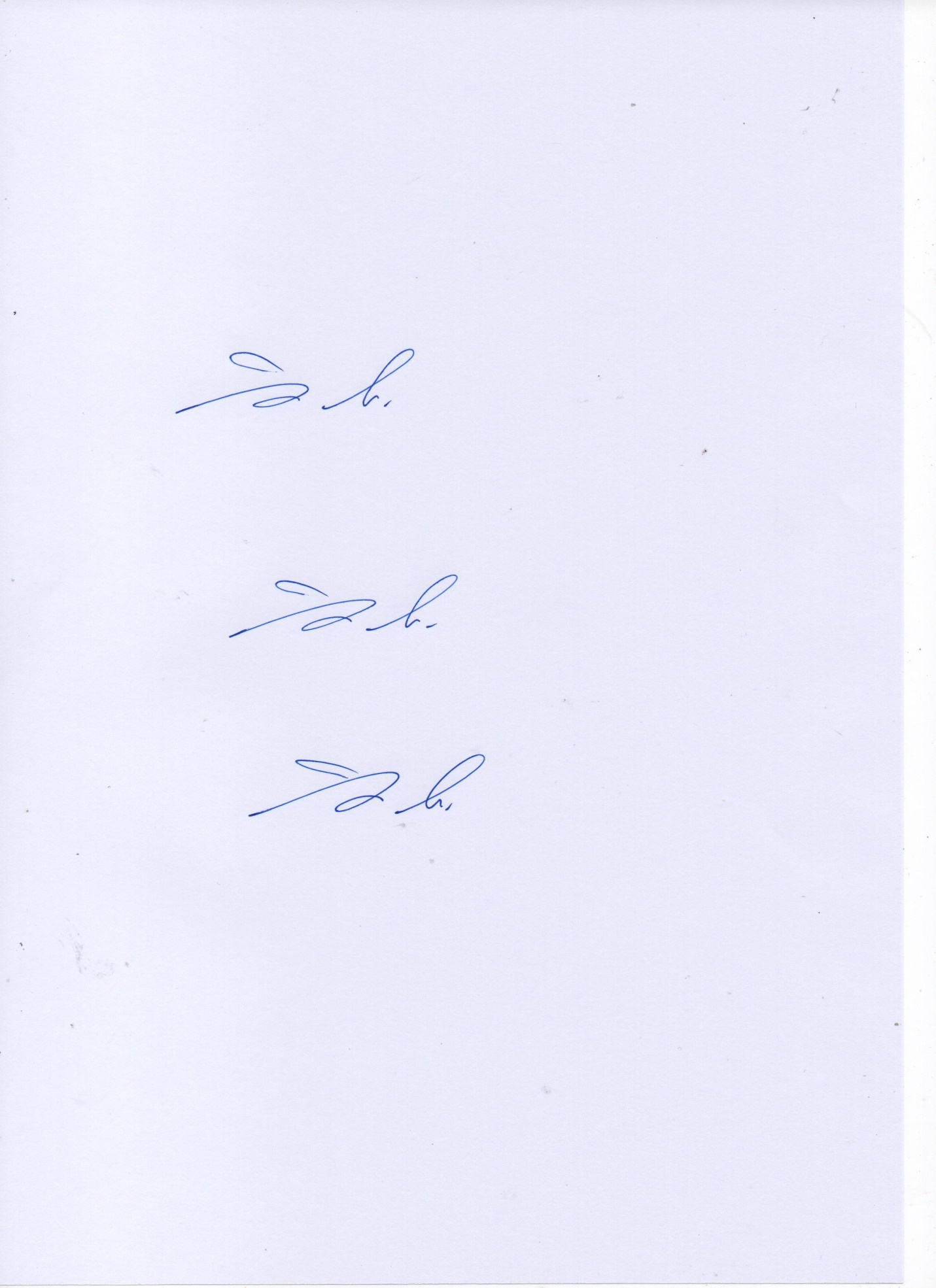 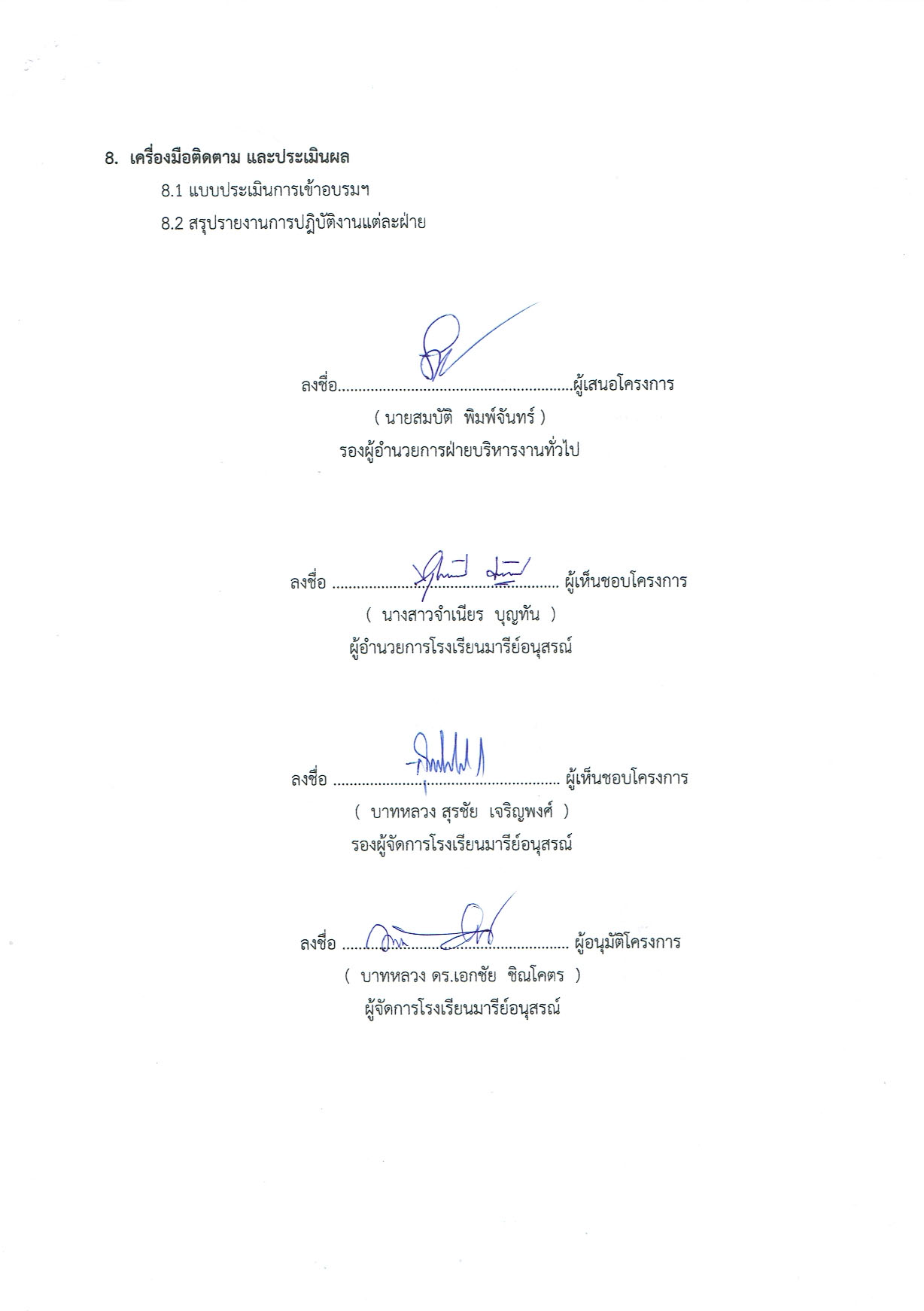 ลงชื่อ......................................................		  ลงชื่อ ...........................................................                            (นางวิลาวัลย์  บุญนำพา)			    	     (นายสมบัติ  พิมพ์จันทร์)            ผู้รับผิดชอบกิจกรรม 	       	             ตำแหน่ง  รองผู้อำนวยการฝ่ายพัฒนาคุณภาพ							        การศึกษาและบุคลากรหมายเหตุ  ได้แนบเอกสารหลักฐานประกอบการประเมินมาพร้อมกันนี้แล้ว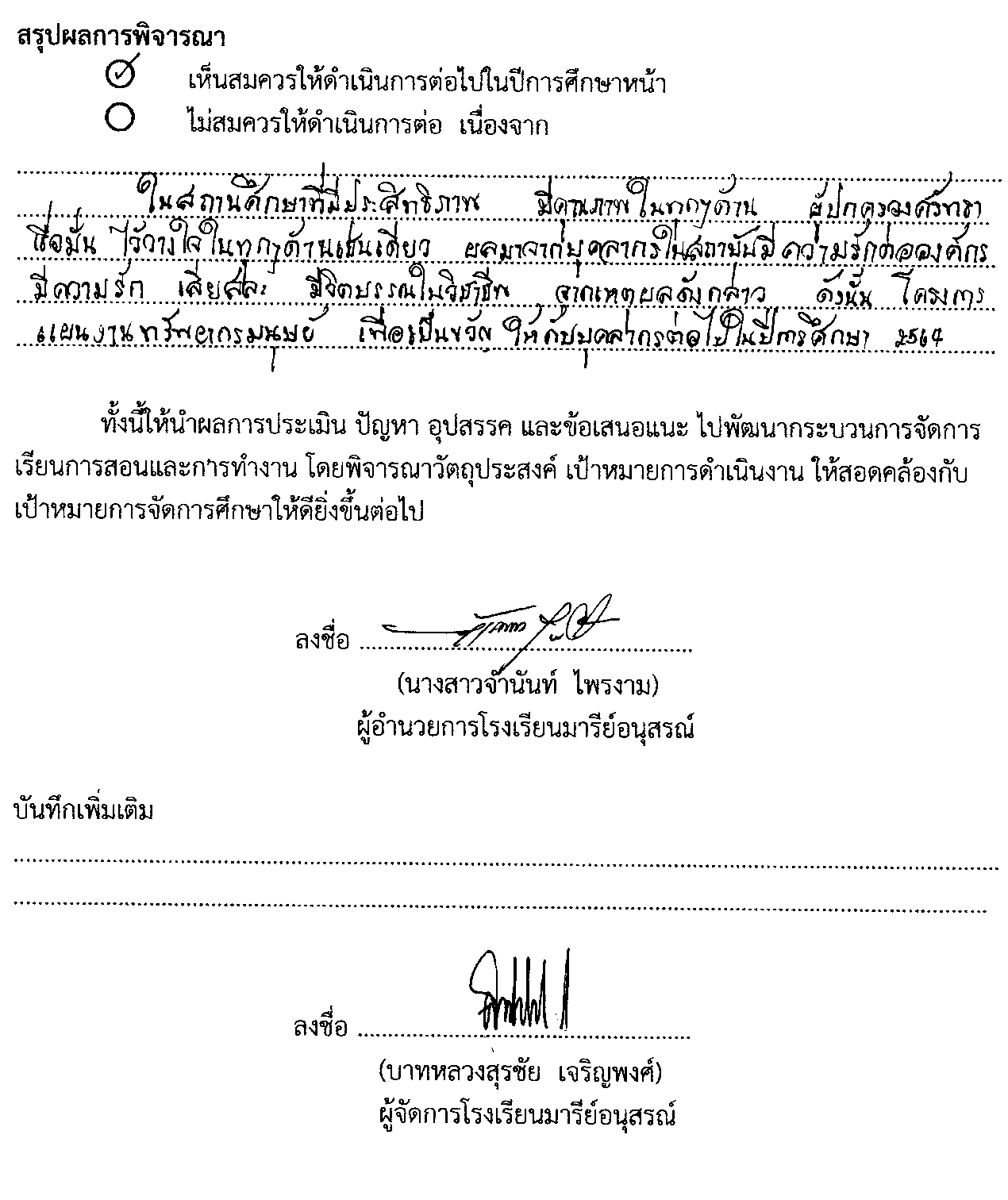 ผลการวิเคราะห์ข้อมูลความพึงพอใจของครู บุคลการ  ต่อการมอบรางวัลการปฏิบัติงาน  ไม่ขาด ลา  มาสาย ปีการศึกษา 2563  โรงเรียนมารีย์อนุสรณ์ผลการวิเคราะห์ข้อมูลตารางที่ 1 แสดงความความพึงพอใจของครู บุคลากร  ต่อการมอบรางวัลการปฏิบัติงาน ไม่ขาด  ลา  มาสาย  ปีการศึกษา 2563จากตารางที่  1  พบว่าความพึงพอใจต่อกิจกรรมขวัญกำลังใจ ไม่ขาด ไม่ลา ไม่มาสายและลงเวลากลับทุกวันของครูและบุคลากรโรงเรียนมารีย์อนุสรณ์  มีความพึงพอใจอยู่ในระดับมาก  โดยมีค่าเฉลี่ย 4.36 คิดเป็นร้อยละ  87.20 เมื่อพิจารณารายข้อพบว่า  ข้อ  1. ความเหมาะสมของการให้สวัสดิการ  มีความพึงพอใจอยู่ในระดับมากที่สุด  มีค่าเฉลี่ย  4.75   คิดเป็นร้อยละ  95.00สรุปประโยชน์ที่ท่านได้รับจากกิจกรรมขวัญกำลังใจไม่ขาด ไม่ลา ไม่มาสายและลงเวลากลับทุกวัน1. ขอขอบคุณผู้บริหารที่เห็นความสำคัญและให้กำลังใจสำหรับกิจกรรมนี้เป็นกำลังใจให้ทำหน้าที่และเสริมแรงอีกทางหนึ่ง2. ทำให้เห็นความมุ่งมั่น  ทุ่มเท  อุทิศเวลาให้กับสถาบันภาคผนวก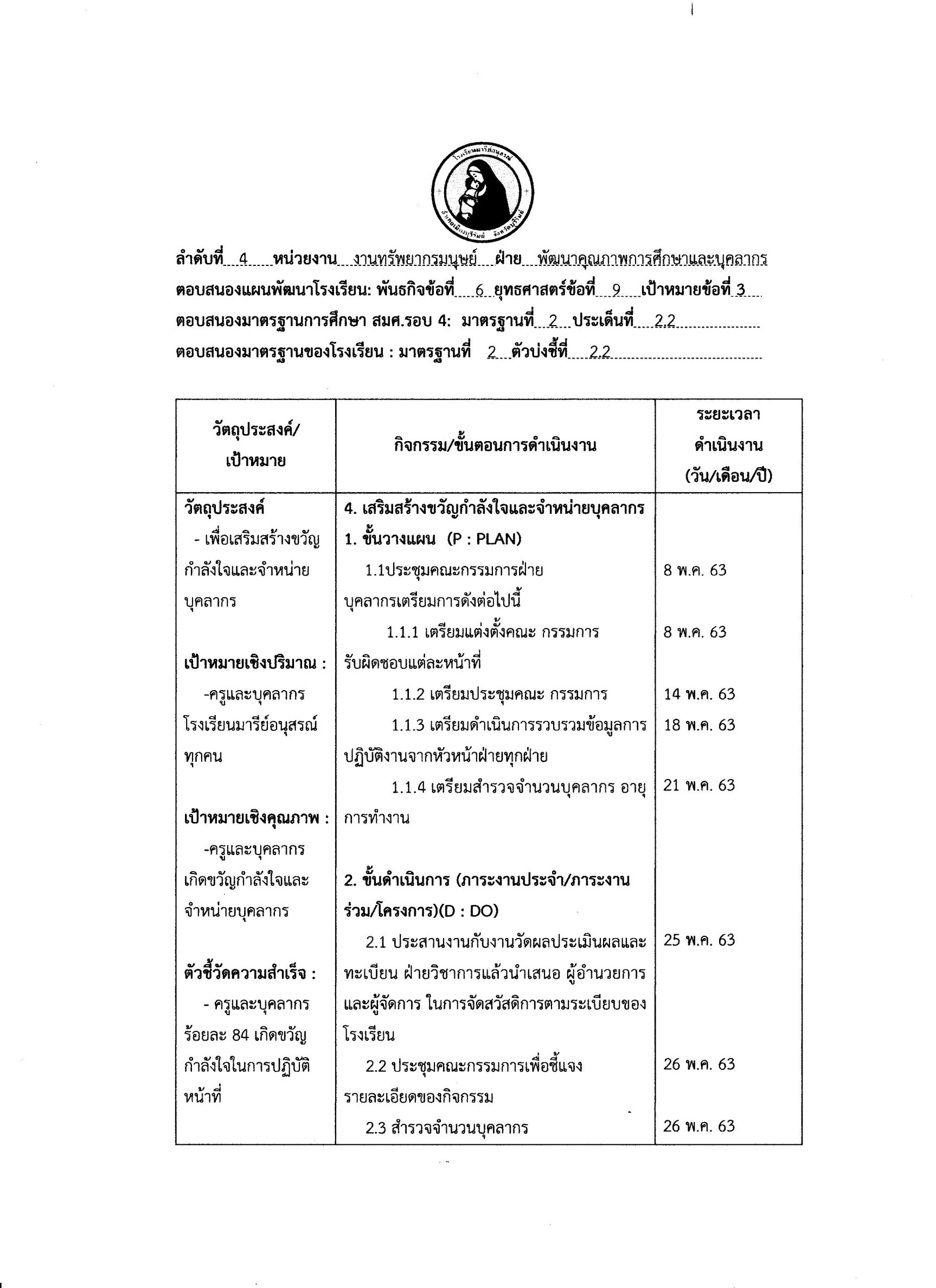 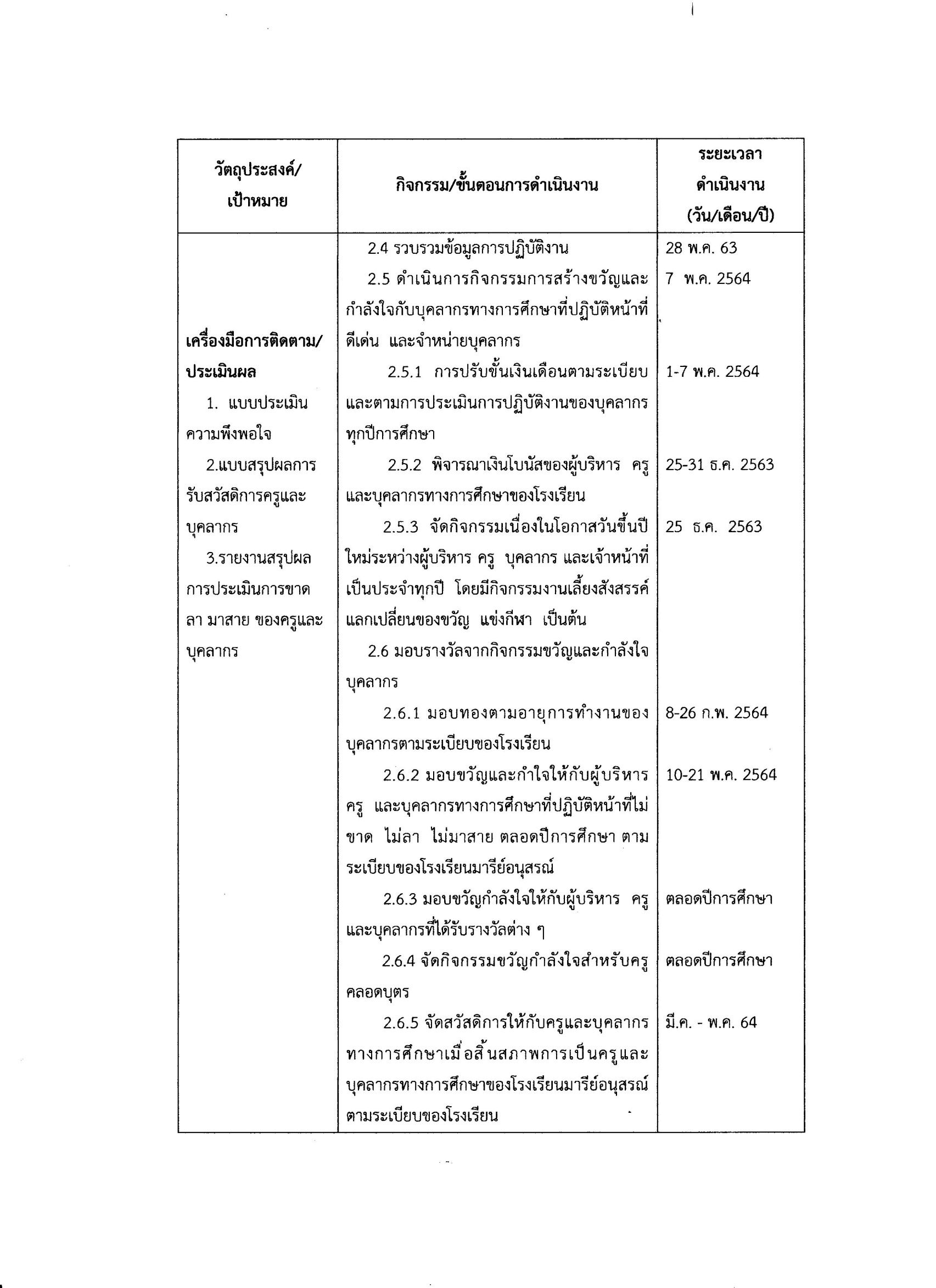 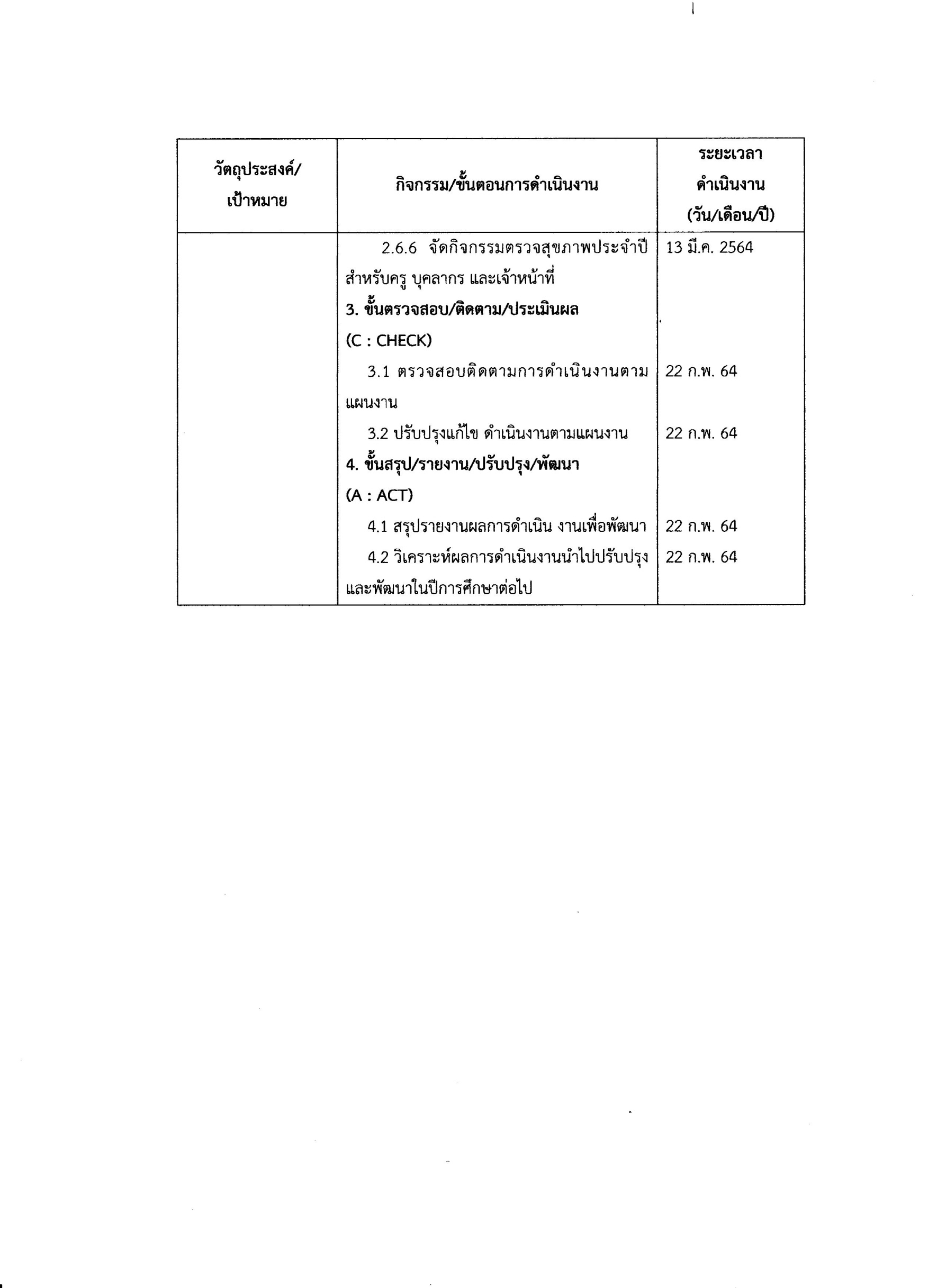 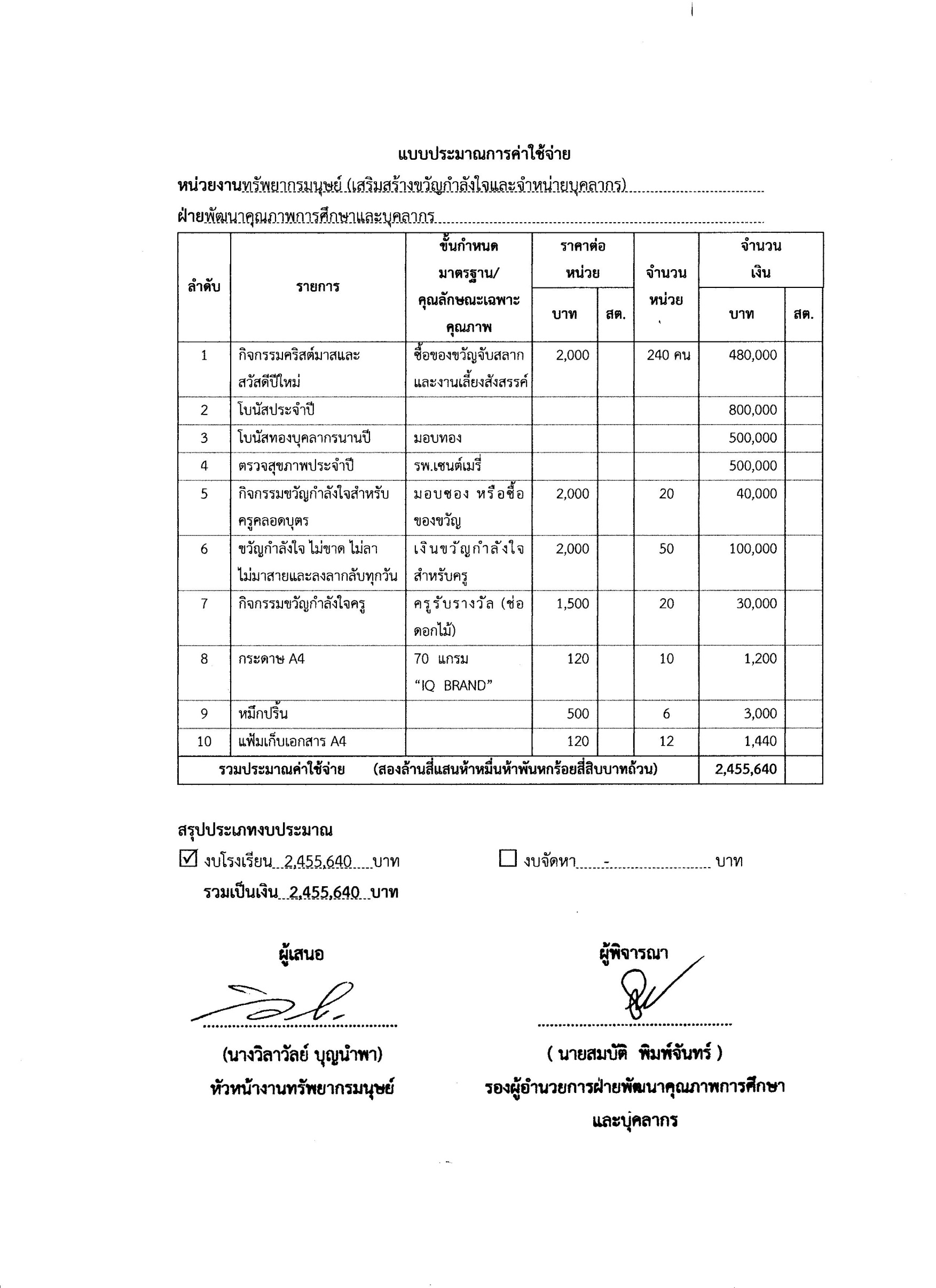 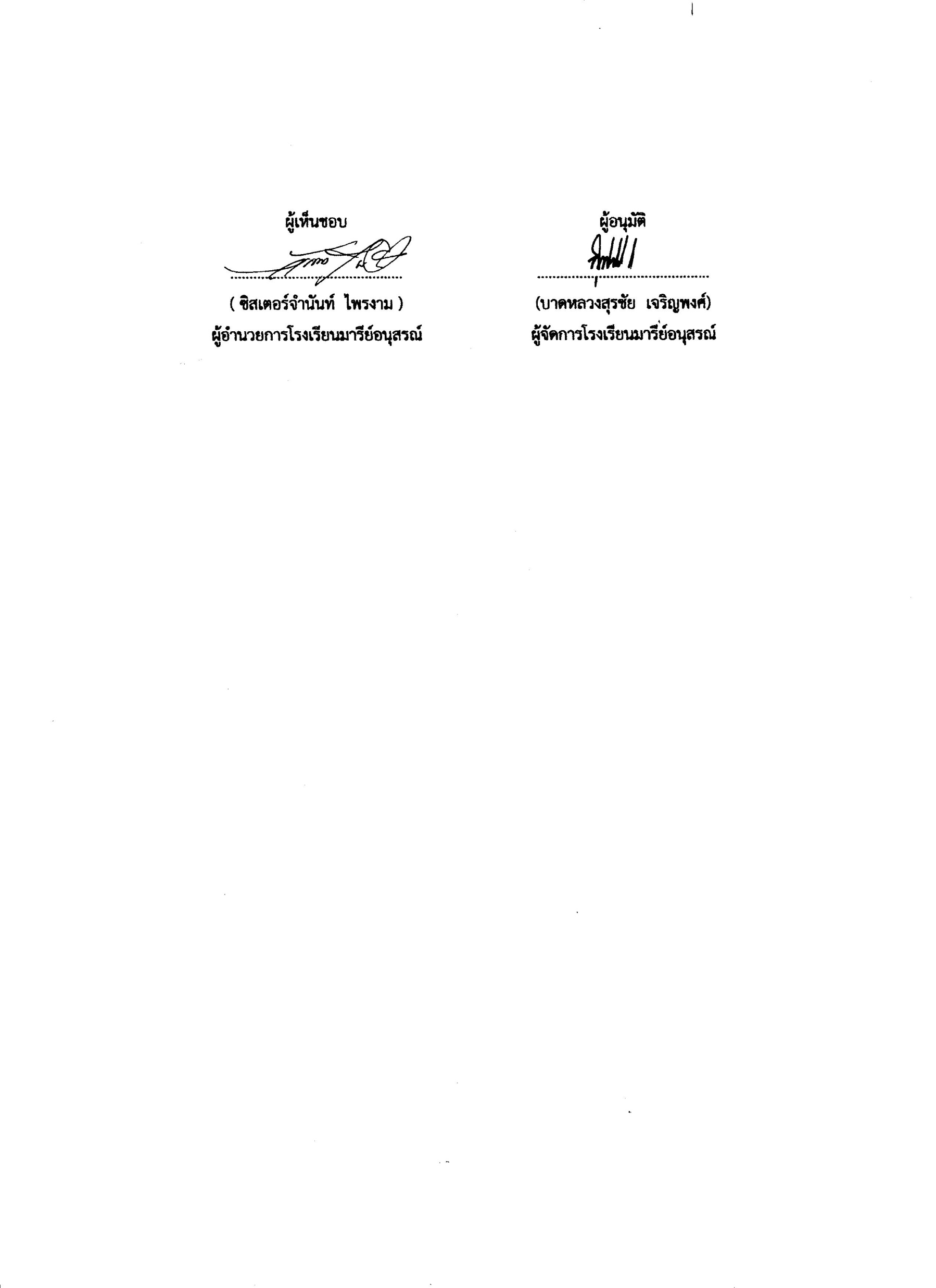 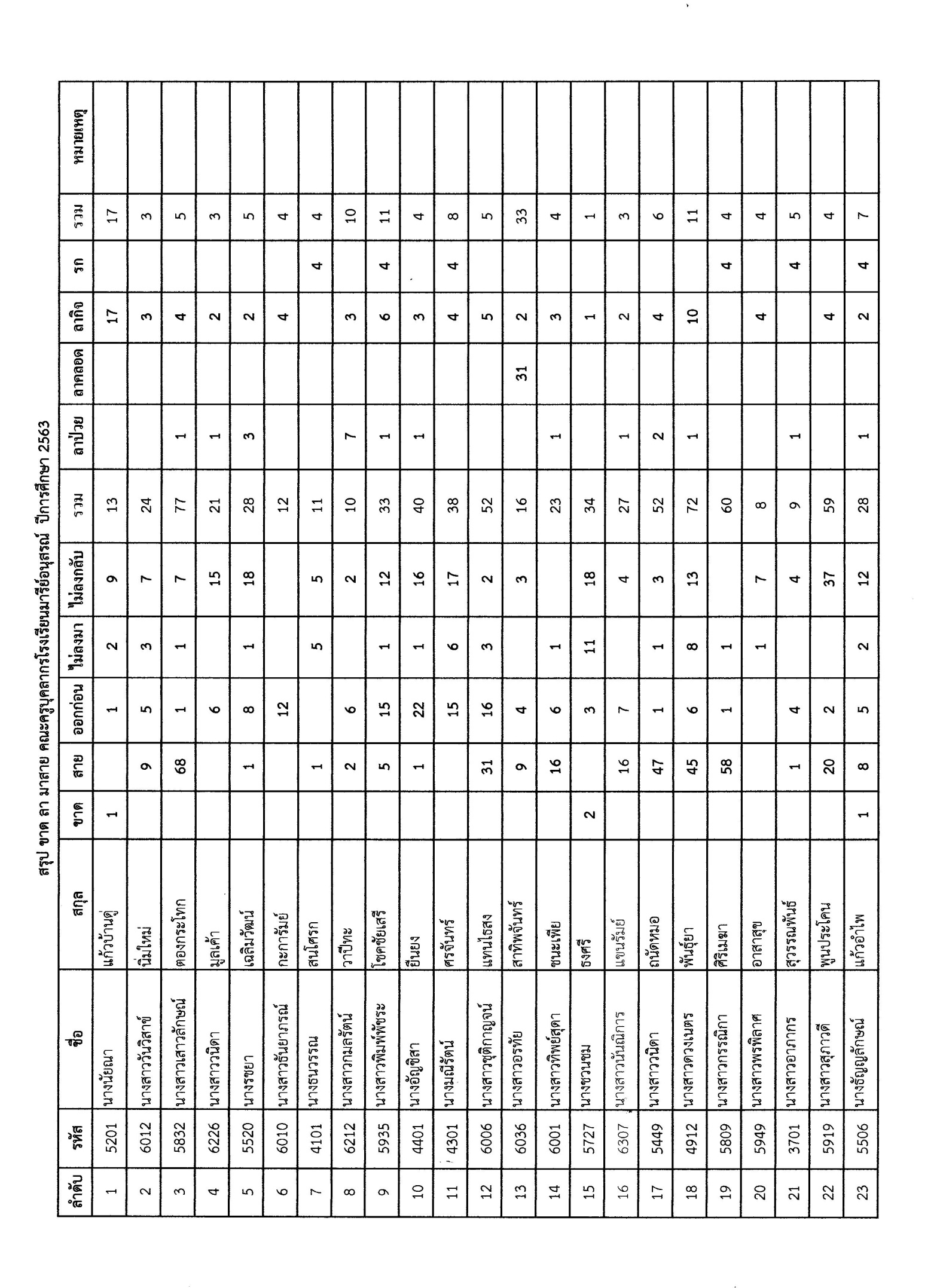 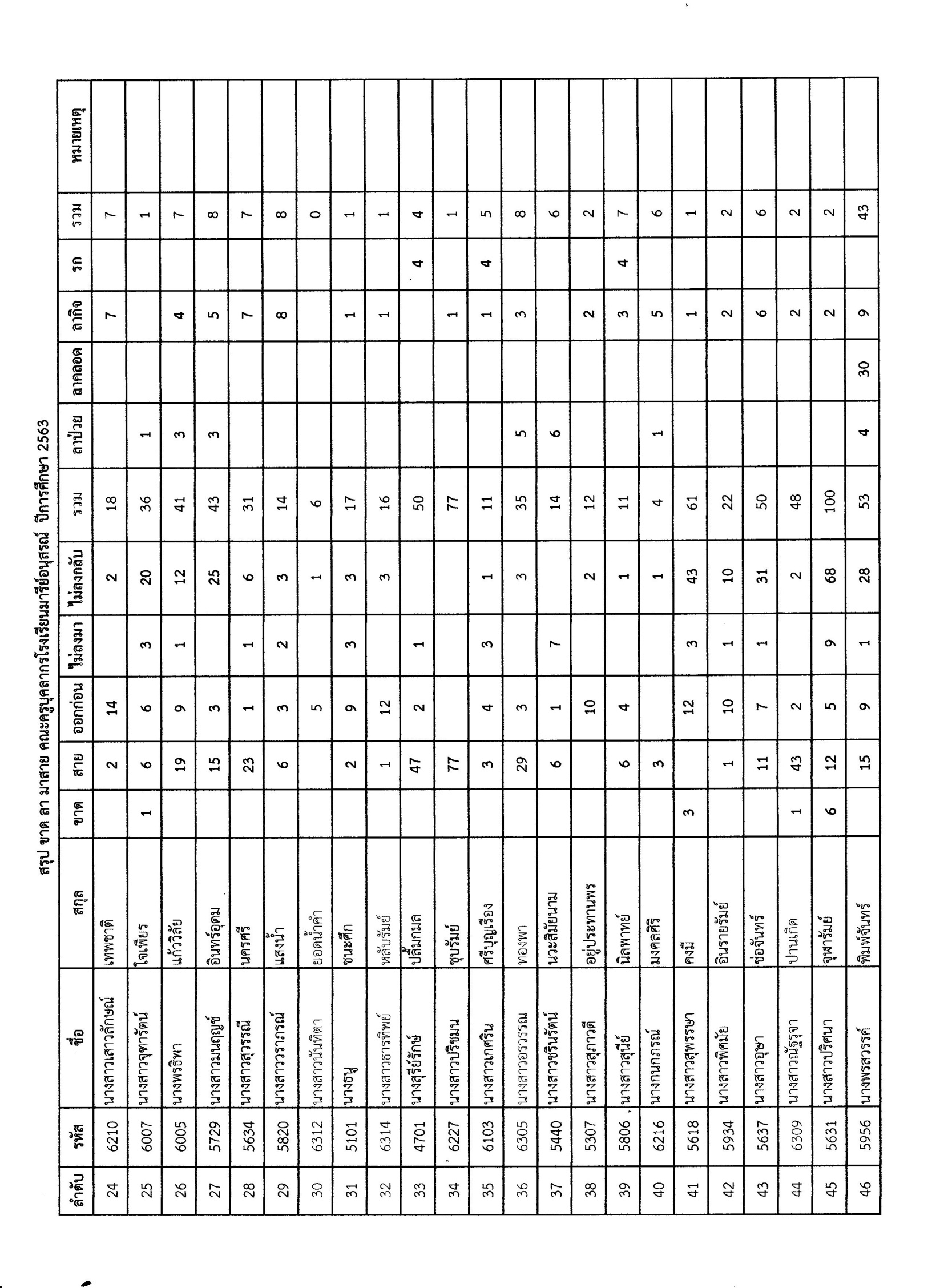 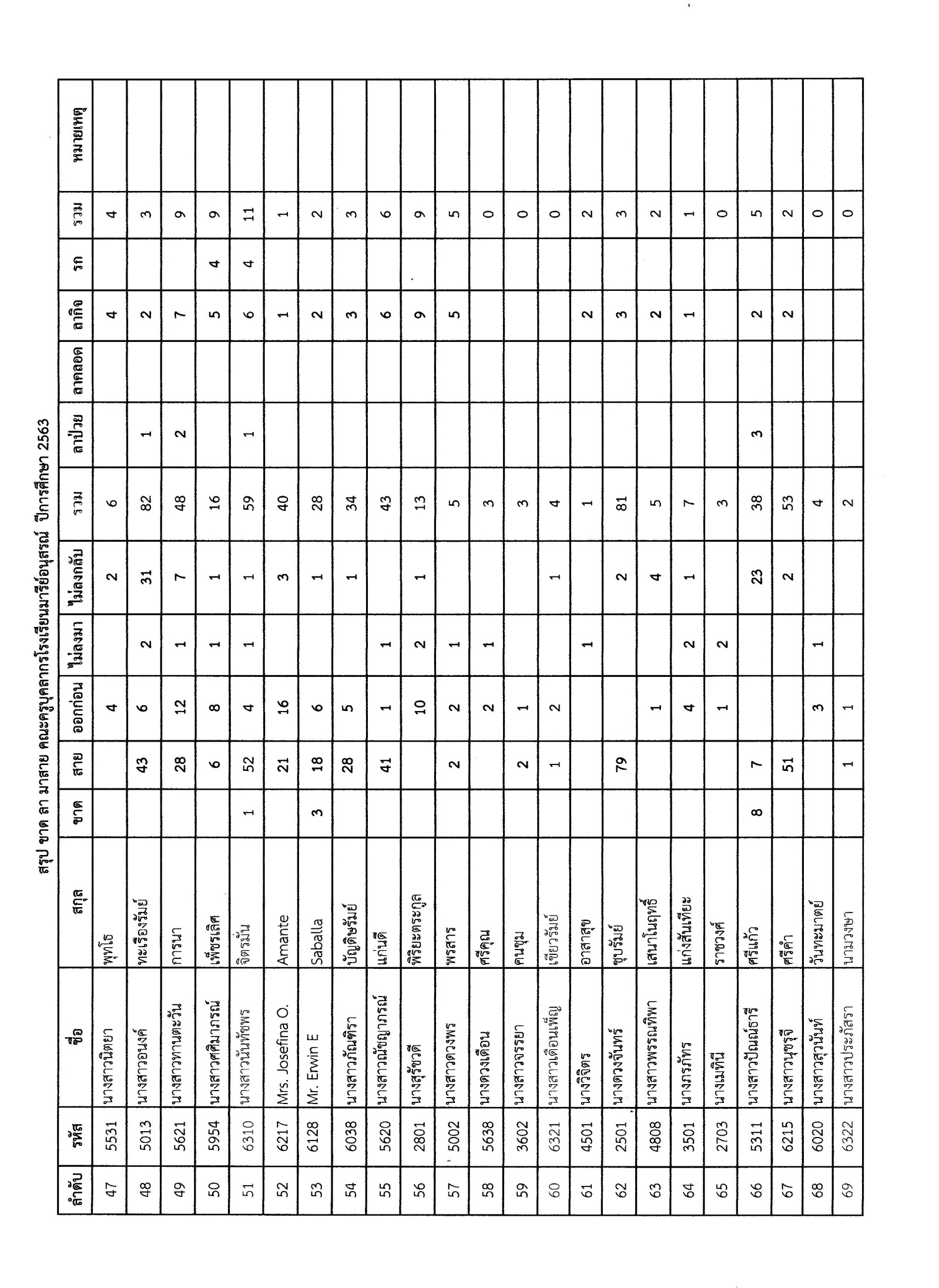 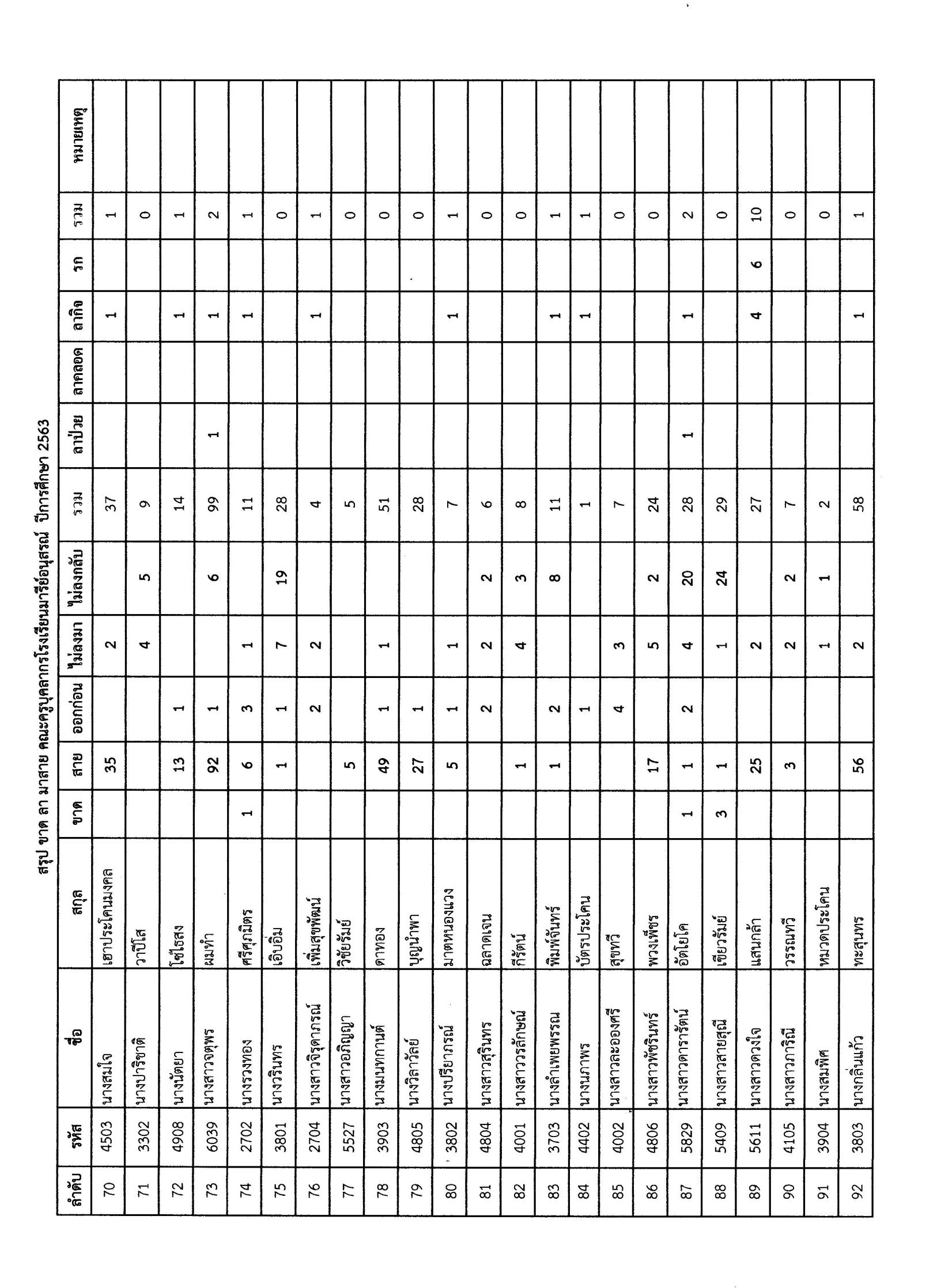 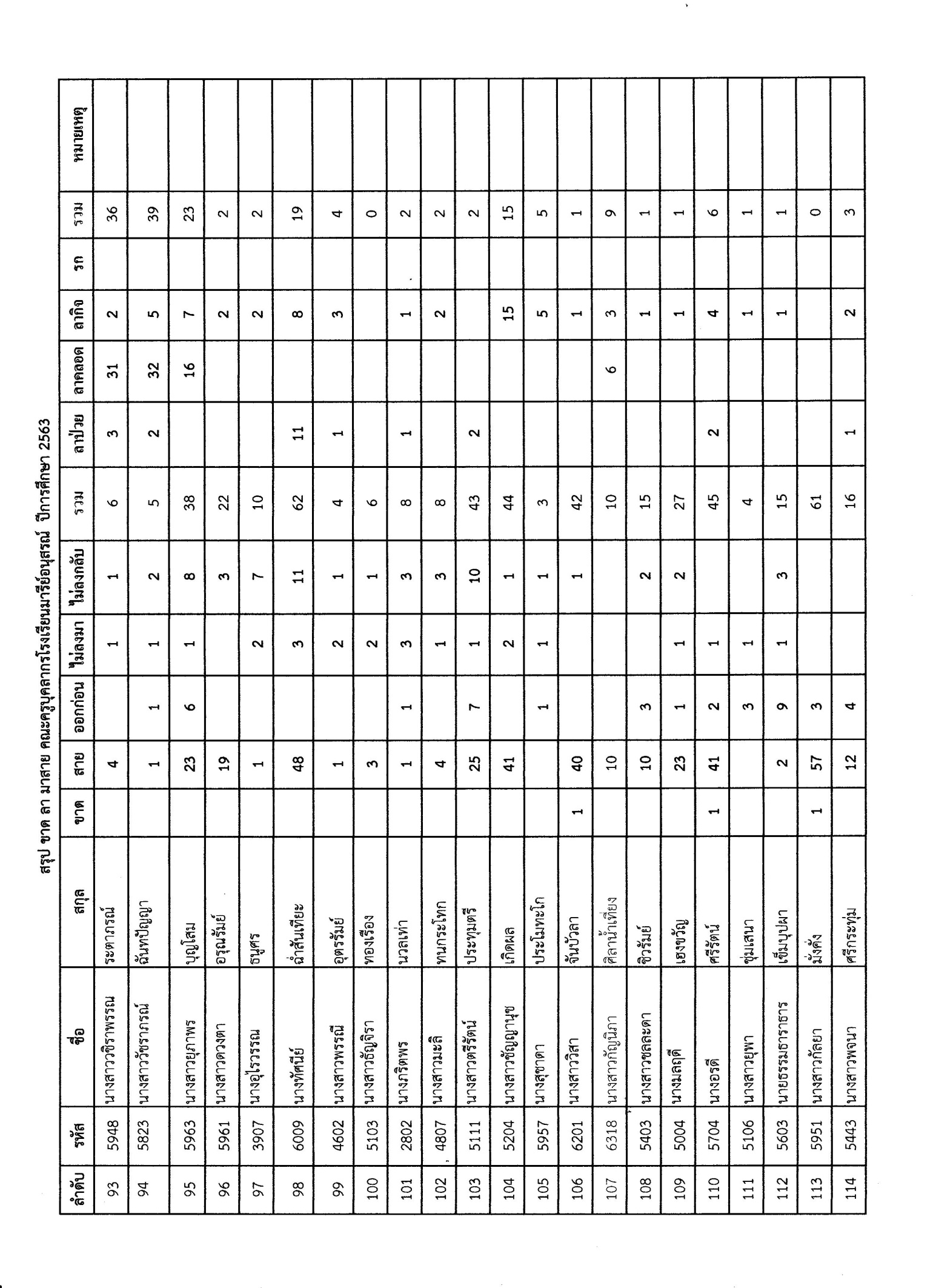 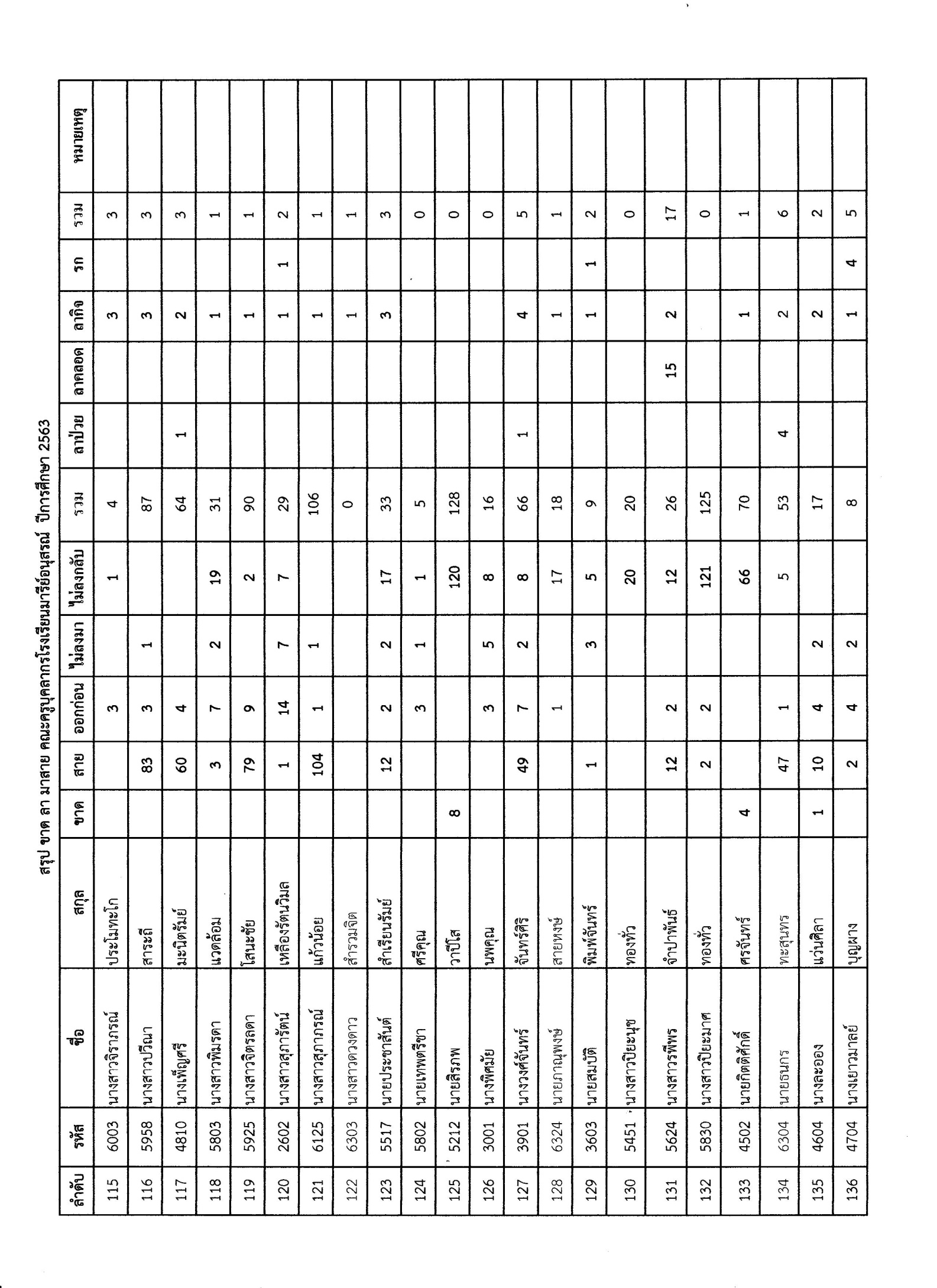 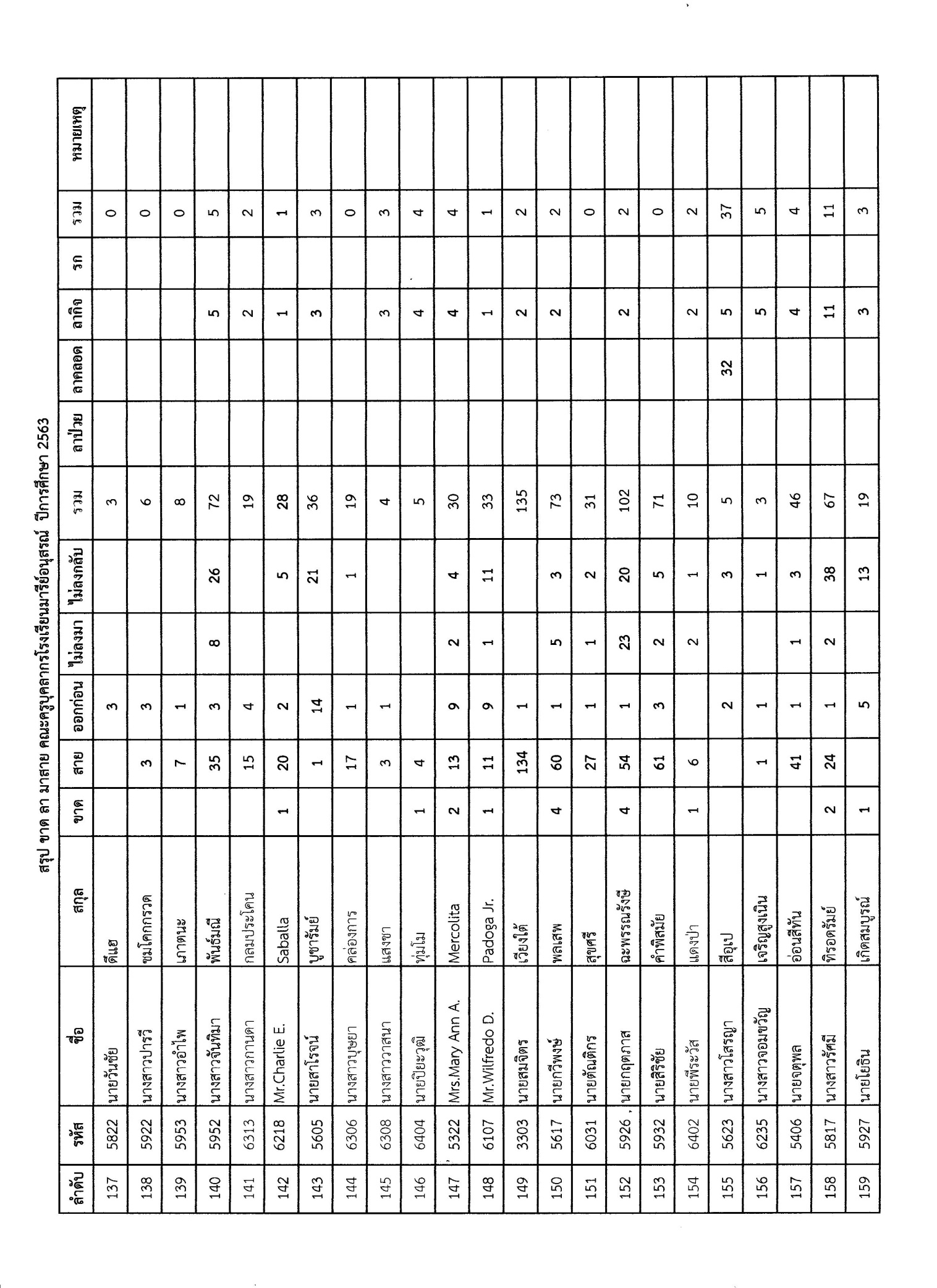 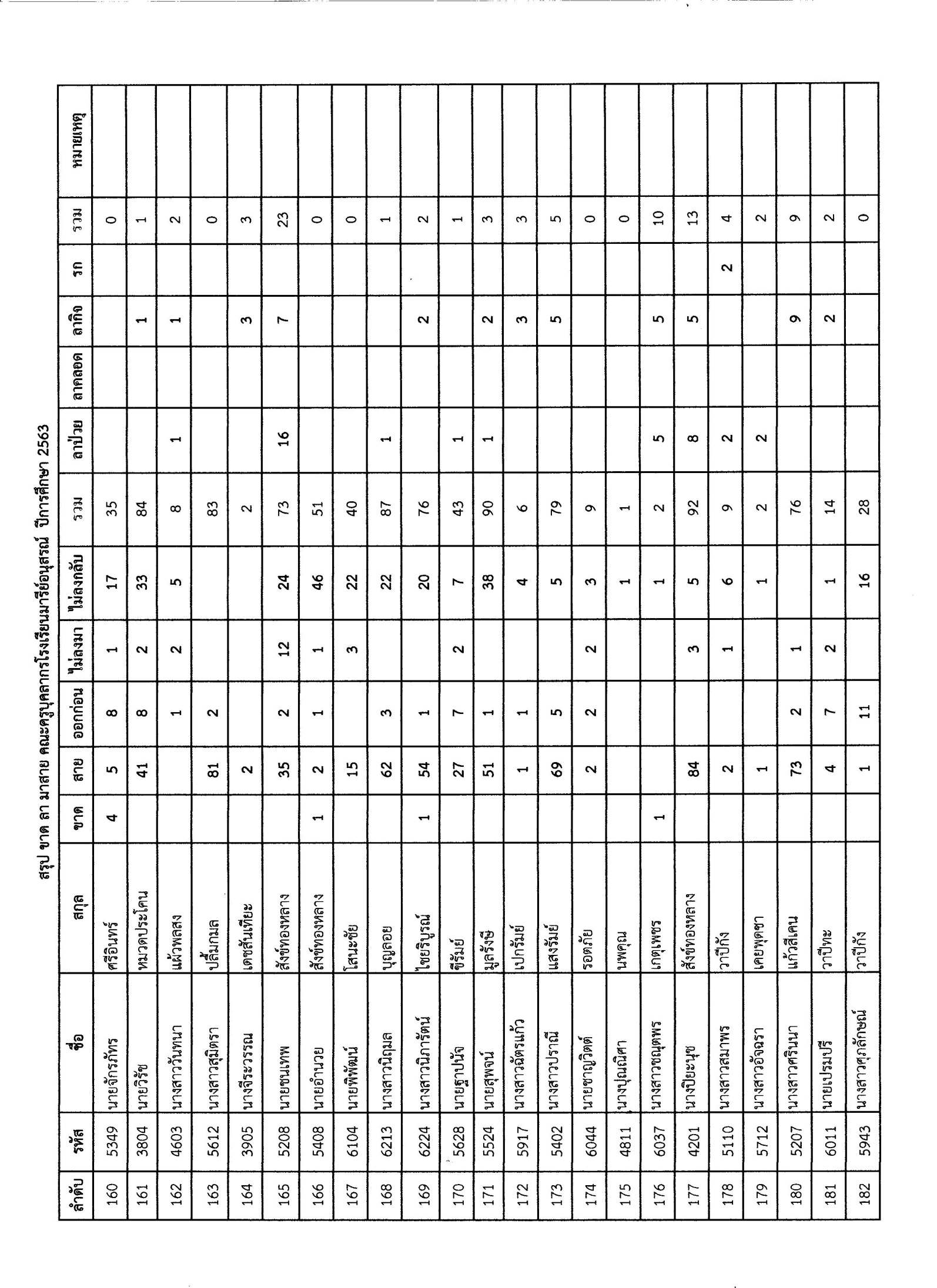 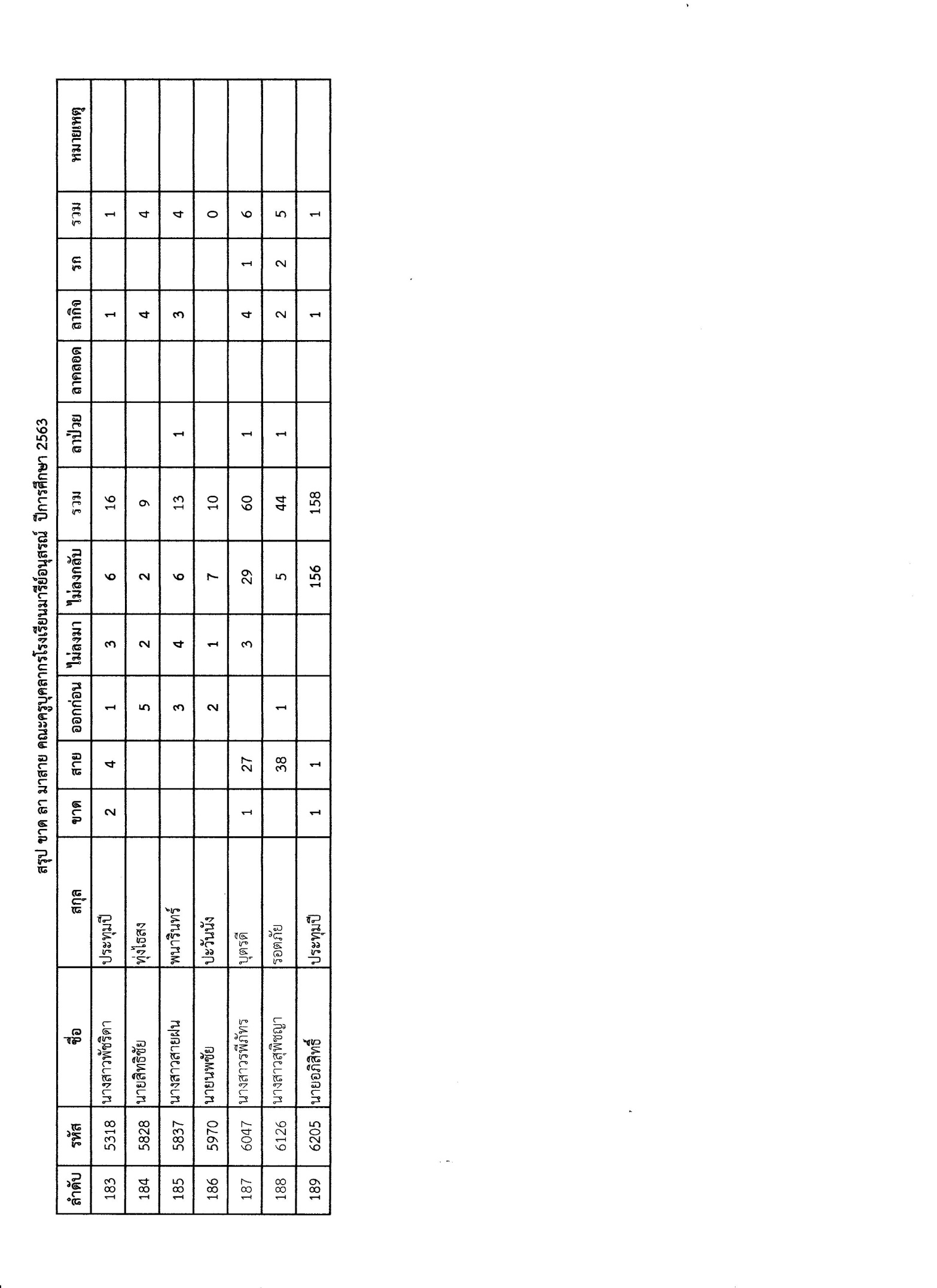 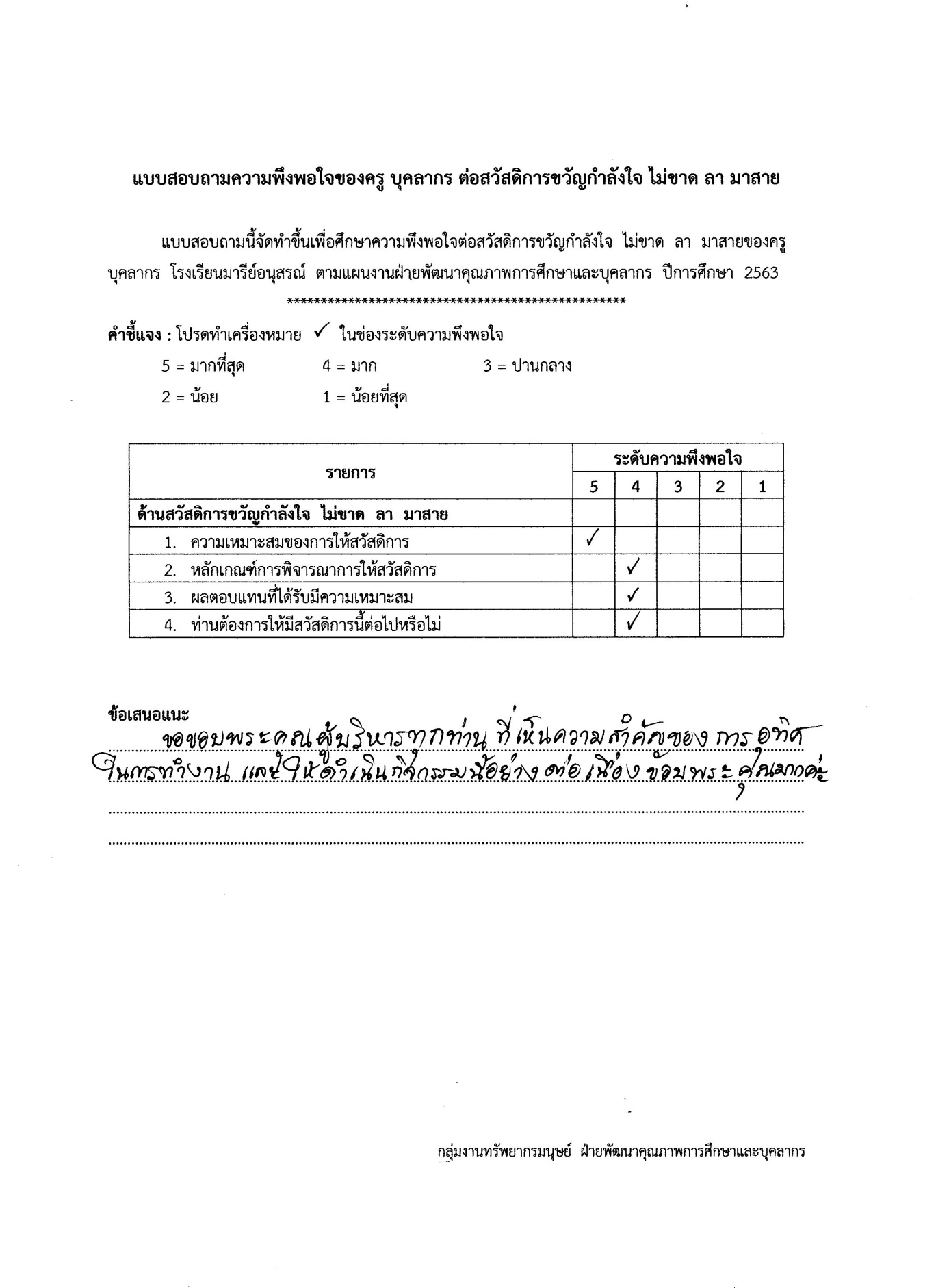 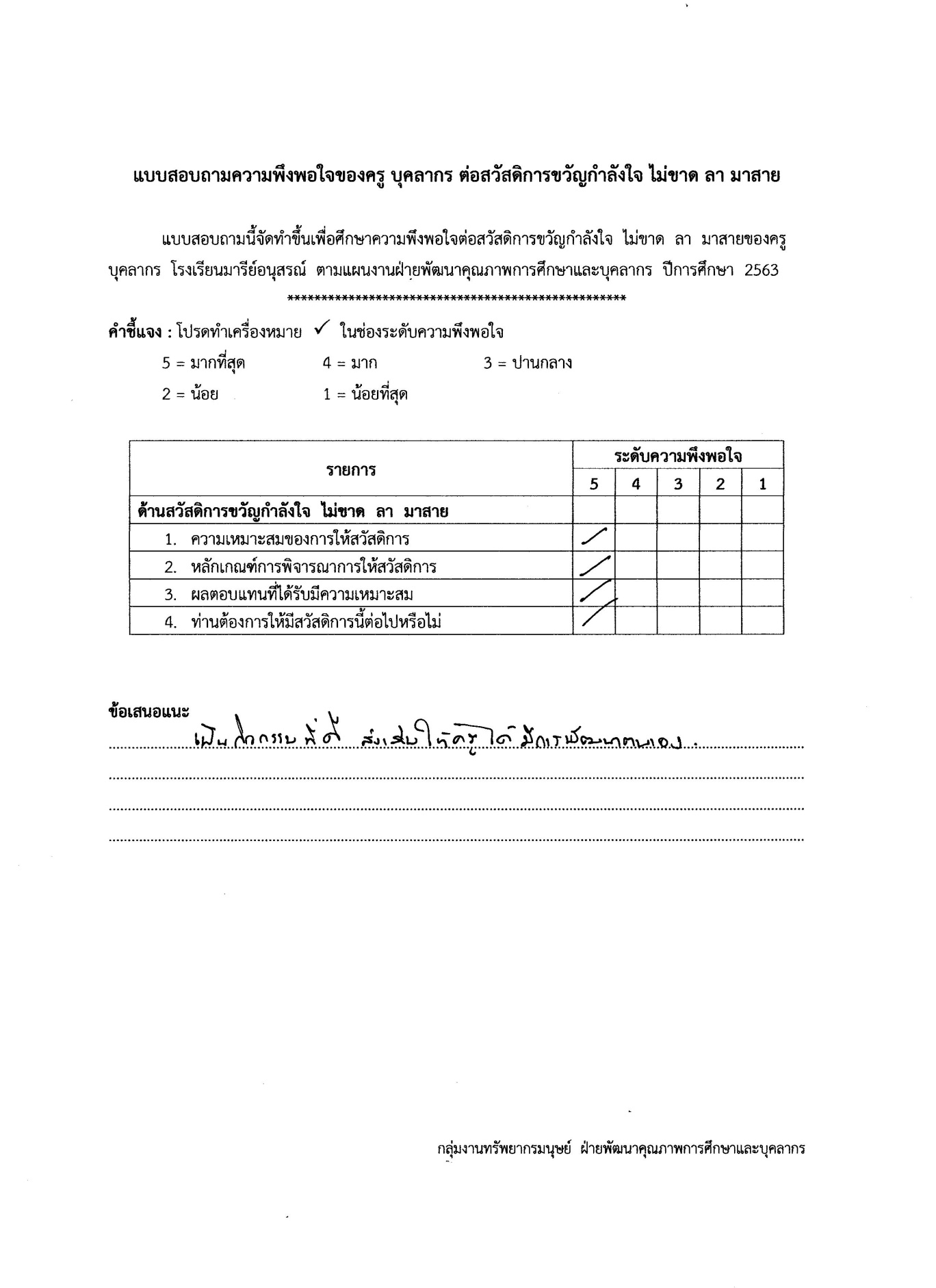 ที่ตามตัวชี้วัดความสำเร็จของโครงการสภาพความสำเร็จสภาพความสำเร็จผลการดำเนินงานที่ตามตัวชี้วัดความสำเร็จของโครงการบรรลุไม่บรรลุผลการดำเนินงาน1ครูและบุคลากรร้อยละ 84 เกิดขวัญกำลังใจและจำหน่ายบุคลากร     จากการตรวจสอบแบบรายงานผลแบบสอบถามความพึงพอใจของครู ต่อการมอบรางวัลการปฏิบัติงาน ไม่ขาด ลา  มาสาย  ปีการศึกษา 2563  พบว่าครู  บุคลากร  ร้อยละ 87.20  มีความพึงพอใจต่อการมอบรางวัลการปฏิบัติงาน  ไม่ขาด  ไม่ลา  ไม่มาสายและลงเวลากลับทุกวัน  เกิดขวัญและกำลังใจต่อสวัสดิการที่ได้รับในครั้งนี้รายการค่าเฉลี่ยร้อยละแปลผล1.  ความเหมาะสมของการให้สวัสดิการ4.7595.00มากที่สุด2.  หลักเกณฑ์การพิจารณาการให้สวัสดิการ4.1382.60มาก2.  ผลตอบแทนที่ได้รับมีความเหมาะสม4.1082.00มาก4.  ท่านต้องการให้มีสวัสดิการนี้ต่อไปหรือไม่4.4789.40มากเฉลี่ยรวม4.3687.20 มาก